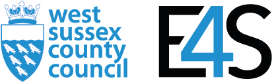 E4S KS2 Being Safe Parent Input CornerstoneRSEConceptBeing SafeThemeBody Privacy, Physical Contact and Appropriate TouchKey QuestionsTeachers have used the questions and statements from the E4S curriculum to plan lessons on being safe, which are delivered throughout the year according to the school’s scheme of work. This is what your child will be learning about in the upcoming scheme of work:How does my body tell me if I feel safe and unsafe?How do I know when to say Yes or No?What are secrets?Do we know other people’s secrets?How might someone feel to be asked to keep a secret that worries them?Why is it important to tell an adult when there might be a secret that feels unsafe or worrying?Who chooses what I do with my body?Who can I talk to if I feel worried or if something feels wrong?What do we mean by private and privacy? How does our body/mind warn us when someone gets too close? What should someone do if someone is touching them in ways they don’t like, or making them feel uncomfortable in any way?Questions to consider with your child How does your body or mind feel when someone gets too close?What could you do if you or if someone is making you feel uncomfortable?Who are the safe adults you can talk to?How might you know if a secret is unsafe?Why is it important to tell an adult when there might be a secret that feels unsafe or worrying?What do we mean by private and privacy? What is an example of a safe secret? Resources for parentsPlease find additional support and guidance below in relation to body privacy, physical contact and appropriate touch.NSPCC: 'The PANTS rule'Book: ‘Let’s talk about boundaries, consent, respect’ 